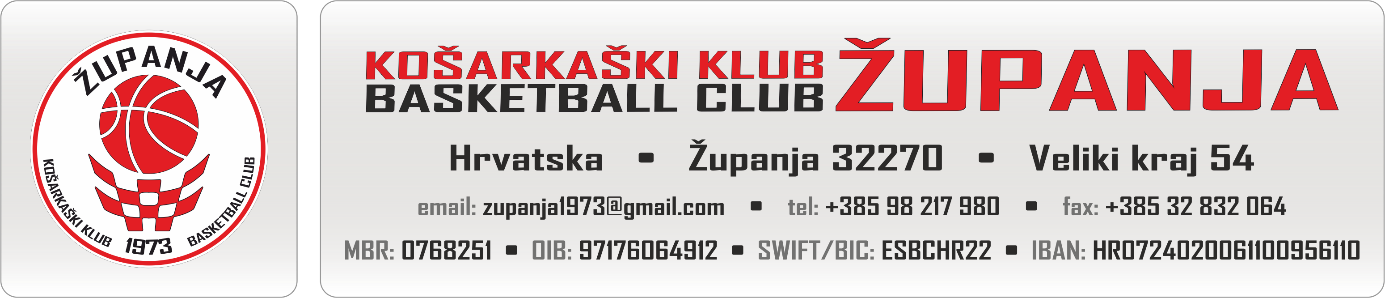 PRISTUPNICAIzjavljujem da prihvaćam Statut i opće akte kluba te Statut i opće akte Hrvatskog košarkaškog saveza.Svojim potpisom dajem privolu/suglasnost Košarkaškom klubu Županja da moje gore navedene osobne podatke, prikuplja, obrađuje i pohranjuje radi registracije i evidencije te sudjelovanja u košarkaškim natjecanjima i drugim klupskim aktivnostima. Da budem sniman i fotografiran za vrijeme košarkaških treninga i natjecanja i drugih klupskih aktivnosti i da se moje fotografije i audio-vizualni snimci koriste isključivo u sportske svrhe u vidu promocije i popularizacije košarke i sporta, čime Košarkaškom klubu Županja dajem neekskluzivno, besplatno, vremenski i mjesno neograničeno pravo na korištenje mojih fotografija, imena te audio i video materijala u gore navedene svrhe. Također sam upoznat da se suglasnost može u svakom trenutku povući, da se može tražiti ispravak te brisanje osobnih podataka, a sve sukladno Općoj uredbi o zaštiti osobnih podataka (EU) 2016/679. Riječi u muškom rodu odnose se i na ženski rod i obrnuto, sukladno zahtjevima teksta Pristupnice.Potvrđujem da je član kluba vlastoručno popunio podatke u Pristupnici i da je vlastoručno potpisao istu, a za članove mlađe od 18 godina, da je supotpisao zakonski zastupnik.Kategorija članstva                           (članak 14. Statuta KK Županja) Aktivni sportaš                Redovan član Stručni sportski djelatnik        Počasni članIme i prezimeIme jednog ili oba roditeljaOsobni identifikacijski broj - OIBDan, mjesec i godina rođenjaMjesto, grad, država rođenjaPrebivalište, adresa stanovanjaKontakt telefonAdresa elektroničke pošteNapomenaU Županji,       20     . godinePotpis člana:Potpis člana:Potpis člana:Potpis roditelja/zakonskog zastupnika:(za osobe mlađe od 18 godina)Potpis roditelja/zakonskog zastupnika:(za osobe mlađe od 18 godina)Potpis roditelja/zakonskog zastupnika:(za osobe mlađe od 18 godina)                                                   ŽigPotpis ovlaštene osobe kluba:Potpis ovlaštene osobe kluba:Potpis ovlaštene osobe kluba: